                                                  КЛО  «Грация»детский спортивный 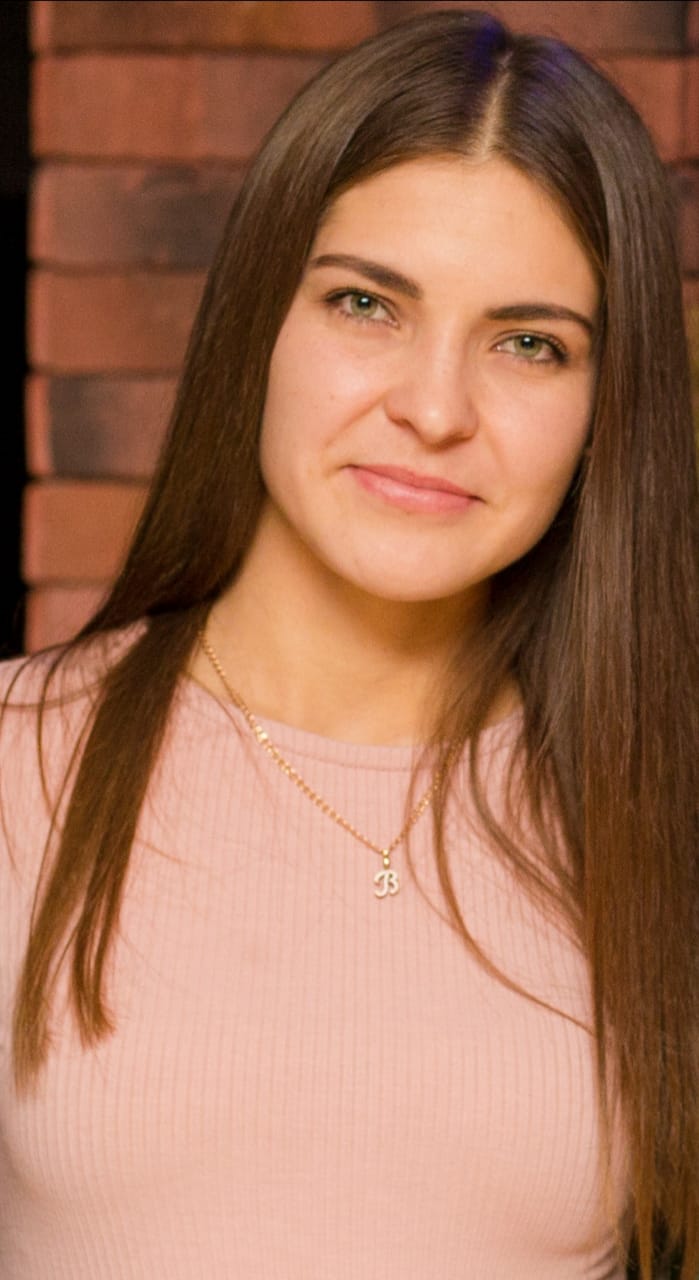 Развитие двигательных способностей, улучшения физической подготовленности. Руководитель: Николаиди Вероника Эдуардовна 89883598408Часы работы: среда 15.00-17.00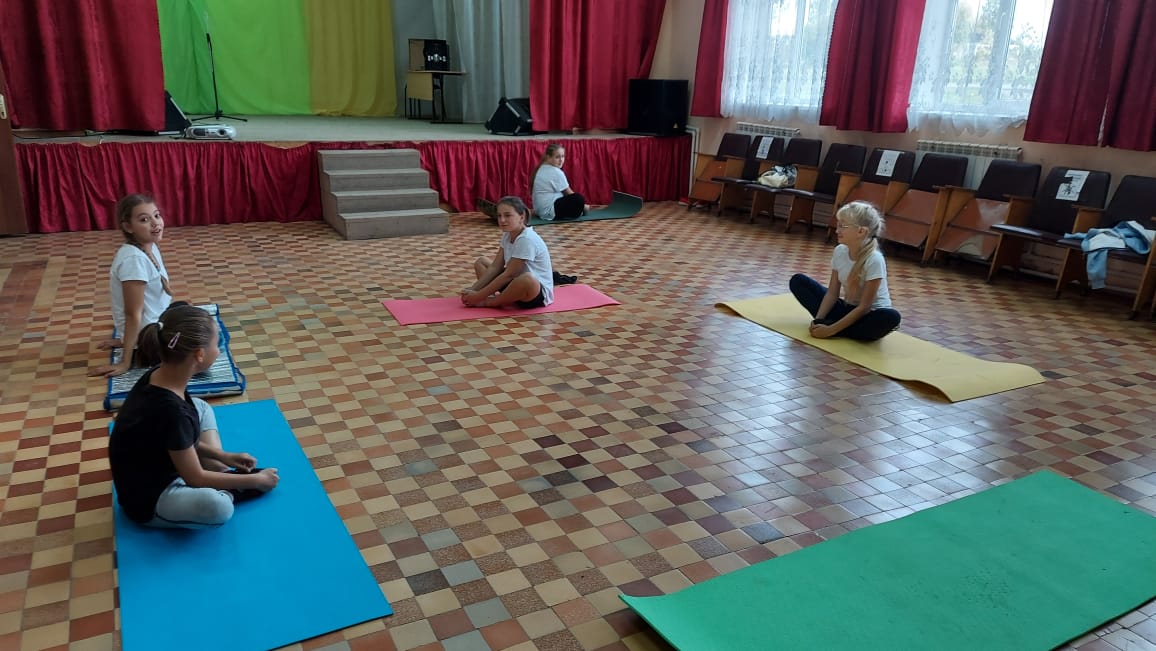 